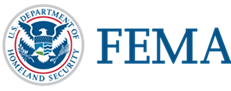 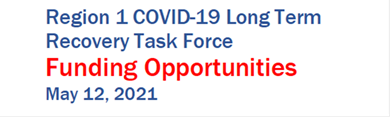 FederalAssistance to High Energy Cost CommunitiesDescription: The grant funds may be used to acquire, construct, or improve energy generation, transmission, or distribution facilities serving communities where the average annual residential expenditure for hoe energy exceeds 275% of the national average. Eligible projects also include on-grid and off-grid renewable energy projects and the implementation of energy efficiency and energy conservation projects for eligible communities. Projects cannot be for the primary benefit of a single household or business.Deadline: July-6-2021 Funding Amount: $3,000,000Dept: USDA Utilities ProgramsWebsite https://www.grants.gov/web/grants/view-opportunity.html?oppId=333294 Eligibility  Nonprofits having a 501(c)(3) status with the IRS, other than institutions of higher education, Private institutions of higher education, Special district governments, Public housing authorities/Indian housing authorities, State governments, Native American tribal organizations (other than Federally recognized tribal governments), For profit organizations other than small businesses, Small businesses, Individuals, City or township governments, Independent school districts, Nonprofits that do not have a 501(c)(3) status with the IRS, other than institutions of higher education, Public and State controlled institutions of higher education, Native American tribal governments (Federally recognized), County governmentsFY 2021 National Infrastructure Investments RAISEDescription: The Consolidated Appropriations Act, 2021 also allows DOT to use a small portion of the $1 billion for oversight and administration of grants. The Consolidated Appropriations Act, 2021 states that not more than $30,000,000 will be used for planning, preparation, or design of projects eligible for funding, of which at least $10,000,000 will be awarded to projects located in or directly benefit areas of persistent poverty. If this solicitation does not result in the award and obligation of all available funds, DOT may publish additional solicitations.Deadline: July-12-2021 Funding Amount: $1,000,000,000Dept: Department of TransportationWebsite https://www.grants.gov/web/grants/search-grants.html?keywords=DTOS59-21-RA-RAISE Eligibility  U.S. territories, transit agencies, port authorities, metropolitan planning organizations (MPOs), and other political subdivisions of State or local governments. Infrastructure and Capacity Building Challenge GrantsDescription: The purpose of the Challenge Grants program is to strengthen the institutional base of the humanities by enabling infrastructure development and capacity building. Awards aim to help institutions secure long-term support for their core activities and expand efforts to preserve and create access to outstanding humanities materials. The program funds two distinct types of projects, each with its own Notice of Funding Opportunity:Capital Projects supports the design, purchase, construction, restoration, or renovation of facilities for humanities activities.  This includes the purchase and installation of related moveable and permanently affixed equipment for exhibiting, maintaining, monitoring, and protecting collections (whether on exhibit or in storage), and for critical building systems, such as electrical, heating ventilation and air conditioning, security, life safety, lighting, utilities, telecommunications, and energy management.  Digital Infrastructure supports the maintenance, modernization, and sustainability of existing digital scholarly projects and platforms.Deadline: May 18, 2021 & September-28-2021 Funding Amount: $750,000 ceiling with 10% matchDept: National Endowment for the HumanitiesWebsite https://www.neh.gov/grants/preservation/infrastructure-and-capacity-building-challenge-grants Eligibility  Local Government & Authority, Nonprofit Organizations, Public/Private Institutions of Higher Education, State, Territory, TribeMaine:  NRCS’ Conservation Innovation Grants (CIG) for the fiscal year 2021Description: Funding to stimulate the development and adoption of innovative conservation approaches and technologies.Deadline: June-21-2021Funding Amount: $200,000 maxDept/Organization: USDA/NRCS New York districtWebsite: https://www.nrcs.usda.gov/wps/portal/nrcs/main/me/programs/financial/cig/ Eligibility: For-Profit Organizations, Individuals & Households, Local Government & Authority, Nonprofit Organizations, Public/Indian Housing Authorities, Public/Private Institutions of Education K-12, Public/Private Institutions of Higher Education, State, Territory, TribeRegional Conservation Partnership Program Description: Conservation activities with partners that offer value-added contributions to expand our collective ability to address on-farm, watershed, and regional natural resource concerns. Deadline: May-28-2021 Funding Amount up to $10,000,00Dept/Organization: USDA/Natural Resources Conservation ServicesWebsite: https://www.nrcs.usda.gov/wps/portal/nrcs/main/national/programs/financial/rcpp/ Eligibility: Agricultural Producers, Local Government & Authority, Nonprofit Organizations, Public/Private Institutions of Higher Education, State, Territory, TribeRegional Food System PartnershipsDescription: The RFSP supports partnerships that connect public and private resources to plan and develop local or regional food systems. The RFSP focuses on building and strengthening local or regional food economy viability and resilience, and this includes pandemic response and recovery. Applicants will work with their partners to catalyze the development of local or regional food systems. Applicants will coordinate efforts within the partnership to set priorities, connect resources and services, and measure progress towards common goals. Partnerships are authorized to: • Determine the size and scope of the local or regional food system in which the project’s goals, outreach objectives, and eligible activities are to be carried out. • Coordinate with AMS to receive technical assistance; and • Conduct outreach and education for potential participation in the partnership agreement and eligible activities.Deadline: July-6-2021Funding Amount: $15,300,000 Dept/Organization: Department of Agriculture/Agricultural Marketing ServiceWebsite: https://www.grants.gov/web/grants/search-grants.html?keywords=USDA-AMS-TM-RFSP-G-21-0009 Eligibility: Farmer, Rancher, Producer Network or Association Producer group, Majority-Controlled Producer-Based Business Venture, Food Council Food policy council or food and farm system network,, State governments, Community Supported Agriculture (CSA) Network or Association, Local, public transportation agency; special district; school district; intrastate district; council of governments, whether or not incorporated as a nonprofit corporation , Nonprofit Corporations, Corporations organized to construct or operate a public improvement, Economic Development Corporations, Organizations whose missions are to improve, maintain, develop, and/or market or promote a specific geographic areaUSDA-NRCS Conservation Innovation Grants On-Farm Conservation Innovation Trials for Federal fiscal year (FY) 2021Description: Stimulate the adoption and evaluation of innovative conservation approaches in partnership with agricultural producers. For 2021, applications are accepted from eligible entities for projects addressing at least one of the following priorities: Irrigation Management Technologies; Climate Smart Agricultural Solutions; Management Technologies and Strategies; and Soil Health Demonstration Trial.Deadline: June-21-2021Funding Amount: $5,000,000Dept/Organization: Department of Agriculture/Natural Resources Conservation ServiceWebsite: https://www.grants.gov/web/grants/view-opportunity.html?oppId=332993 Eligibility: For-Profit Organizations, Local Government & Authority, Nonprofit Organizations, Public/Private Institutions of Higher Education, State, Territory, TribeUSDA Seeks Innovative Partner-led Projects Delivering Sustainable Agricultural SolutionsDescription: NRCS will fund up to 15 projects this year through AFA, where partners have more flexibility in working directly with agricultural producers to support the development of new conservation structures and approaches that would not otherwise be effectively implemented through the classic RCPP. A significant portion of funds will address projects related to climate smart agriculture and forestry. These include projects related to carbon markets and new technologies. Meanwhile NRCS also strongly encourages proposals from RCPP projects that address the conservation needs of urban farmers in metropolitan areas, supporting access to healthy fresh food in historically underserved populated communities.Deadline: May-28-2021Funding Amount: $75,000,000 for 15 projectsDept/Organization: Department of Agriculture/Natural Resources Conservation ServiceWebsite: https://www.grants.gov/web/grants/view-opportunity.html?oppId=332146 Eligibility: • An agricultural or silvicultural producer association or other group of producers; • A State or unit of local government; • An Indian Tribe; • A farmer cooperative; • A water district, irrigation district, rural water district or association, or other organization with specific water delivery authority to agricultural producers; • A municipal water or wastewater treatment entity; • An institution of higher education; and • An organization or entity with an established history of working cooperatively with producers on agricultural land, as determined by NRCS, to address: o Local conservation priorities related to agricultural production, wildlife habitat development, or nonindustrial private forest land management; or o Critical watershed-scale soil erosion, water quality, sediment reduction, or other natural resource issues. • An entity, such as an Indian Tribe, State government, local government, or a nongovernmental organization,National Forest Foundation Matching Awards Round 2Description: The MAP program supports action-oriented projects that enhance outdoor experiences, forest and ecosystem health, and engage local communities in caring for their public lands.Geographic Scope: National, must benefit US National Forests and Grasslands
(Note: some restrictions apply in areas where the NFF operates other grant programs)Deadline: June-9-2021Funding Amount: No maximum specified 1:1 match requirementDept/Organization: National Forest FoundationWebsite: https://www.nationalforests.org/grant-programs/map Eligibility: 501(c)(3) nonprofits, universities, and Native American tribes are eligible to receive MAP grants. If an organization does not meet this eligibility requirement, it must utilize an eligible fiscal sponsor.Land and Water Conservation Fund Outdoor Recreation Legacy Partnership ProgramDescription: Projects that will provide outdoor recreation opportunities to the public through the acquisition of lands and waters for parks and other outdoor recreation areas, as well as through the development of new, or the renovation of existing, outdoor recreation facilities.Deadline: September-24-2021Funding Amount: $150,000,000Dept/Organization: Department of the Interior/National Park ServiceWebsite: https://www.grants.gov/web/grants/search-grants.html?keywords=P21AS00509 Eligibility: State GovernmentsNEA Grants for Arts Projects 2, FY2022Description: The program supports public engagement with, and access to, various forms of art across the nation, the creation of excellent art, learning in the arts at all stages of life, and the integration of the arts into the fabric of community life.Deadline: July-8-2021Funding Amount: $150,000 award ceilingDept/Organization: National Endowment for the HumanitiesWebsite: https://www.grants.gov/web/grants/search-grants.html?keywords=2021NEA01GAP2 Eligibility: Independent school districts, Public and State controlled institutions of higher education, Native American tribal governments (Federally recognized), City or township governments, Special district governments, Nonprofits having a 501(c)(3) status with the IRS, other than institutions of higher education, County governments, Private institutions of higher education, State governmentsNotification of Funding for Credit Assistance Under the Water Infrastructure Finance and Innovation Act (WIFIA) ProgramDescription: The Environmental Protection Agency (EPA or Agency) estimates that this budget authority may provide approximately $5.5 billion in credit assistance and may finance approximately $11 billion in water infrastructure investment. The purpose of this NOFA is to solicit letters of interest (LOIs) from prospective borrowers seeking credit assistance from EPA.Deadline: July-23-2021Funding Amount: $5.500,000,000 Dept/Organization: Environmental Protection AgencyWebsite: https://www.federalregister.gov/documents/2021/04/29/2021-08867/notification-of-funding-for-credit-assistance-under-the-water-infrastructure-finance-and-innovation Eligibility: The entity applying for WIFIA credit assistance must be one of the following: • A corporation. • A partnership. • A joint venture. • A trust. • A federal, state or local government entity, agency, or instrumentality. • A tribal government or consortium of tribal governments. • A State infrastructure financing authority as defined by the Clean Water Act and the Safe Drinking Water Act.10TribalSocial and Economic Development Strategies -SEDSDescription: This program is focused on community-driven projects designed to grow local economies, strengthen Native American families, including the preservation of Native American cultures, and decrease the high rate of current challenges caused by the lack of community-based businesses, and social and economic infrastructure in Native American communities.Deadline: June-20-2021Funding Amount: $9,000,000Dept/Organization: Department of Health and Human Services/Administration for Children and Families - ANAWebsite: https://www.grants.gov/web/grants/view-opportunity.html?oppId=329546 Eligibility: Nonprofit Organizations, Territory, TribePhilanthropic11TH HOUR RACINGDescription: 11th Hour Racing seeks proposals that align with one or more of our focus areas:Ocean Literacy & Stewardship – increase the understanding and appreciation of the importance of healthy oceans and waterways to communities through experiential learning, citizen science, and powerful storytellingClean Technologies & Best Practices – advance practices and technologies in coastal communities and the marine industry that reduce waste, prevent plastic pollution, improve water quality, and assess new circular solutionsEcosystem Restoration – improve water quality, bolster coastal resilience, and sequester carbon through coastal habitat restorationDeadline: June-15-2021Funding Amount: Awards range from $10,000 – $100,000Dept/Organization: 11th Hour RacingWebsite: https://11thhourracing.org/grantmaking-strategy/ Eligibility: Nonprofit or charitable entitiesGRANT FINDING RESOURCES (linked)USDA Rural Development Summary of  Major ProgramsDescription: WE HAVE MORE THAN 40 PROGRAMS TO SUPPORT RURAL AMERICA. Telecommunications Programs, Electric Programs, Community Facilities Programs, Water and Environmental Programs, Business and Cooperative Programs ,Single-Family Housing Programs/Multi-Family Housing Programs all here in one guide.NTIA Broadband Grant ProgramsDescription: Join NTIA for a webinar series starting in April 2021 focused on the three new broadband grant programs authorized and funded by the Consolidated Appropriations Act, 2021: the Broadband Infrastructure Program, the Tribal Broadband Connectivity Program, and the Connecting Minority Communities Program. These webinars are designed to help prospective applicants understand the grant programs and to assist applicants to prepare high quality grant applications.12:30 PM MDT on the following Dates: May:Tribal Broadband Connectivity (Session 2)Register Here for May 19th WebinarRegister Here for May 20th WebinarConnecting Minority Communities (Session 2)Register Here for May 26th WebinarRegister Here for May 27th WebinarJune:Broadband Infrastructure Deployment (Session 3)Register Here for June 9th WebinarRegister Here for June 10th WebinarTribal Broadband Connectivity (Session 3)Register Here for June 16th WebinarRegister Here for June 17th WebinarSustainable Working Waterfronts Toolkit DevelopmentDescription: Web-based information portal that contains a wealth of information about the historical and current use of waterfront space, the economic value of working waterfronts, and legal, policy, and financing tools that can be used to preserve, enhance, and protect these valuable areas.History, Status, and Trends of Working WaterfrontsEconomic Analysis of Working Waterfronts in the United StatesFinancing Tools for Working WaterfrontsWorking Waterfront and the CZMA: Defining Water-dependent UseEngaging the Legal Community in Working WaterfrontsState Funding for Ports: Selected State Summaries and Links to ResourcesThe Tiff Over TIF: Extending Tax Increment Financing to Municipal Maritime InfrastructureBest Practices for Working Waterfront Preservation: Lessons Learned from the FieldCase StudiesBroadband Funding GuideDescription: Broadband USA This guide serves to advise communities who wish to expand broadband capacity on available broadband programs. To provide communities with proven solutions to problems in planning, financing, construction and operations.General Services AdministrationSAM.govDescription: This will be the official U.S. government website for people who make, receive, and manage federal awards. GSA is merging its current legacy sites into one system. This transition offers a more efficient way to access all federal award information.Federal Funding Handbookfor Marine Transportation System InfrastructureDescription: This Handbook was developed as a resource for the MTS community, including public and private stakeholders. This the fourth iteration of the Handbook since 2013. The 2019 issue is organized in seven broad funding categories: A. Infrastructure B. Economic Development C. Energy D. Resilience E. Safety and Security F. Environment and Sustainability G. Research and DevelopmentHow to Assemble a Successful Government Grant ProposalDescription: This playbook aims to give you a templated process that you can use to know what it takes to put together a more successful government grant proposal as well as help you get started. Specifically, this playbook will focus on the top government funding streams that can help during these difficult economic times: • Economic Development Grants • Infrastructure Grants • Emergency ServiceCOVID-19 Economic Recovery Resource RoadmapDescription: , the Roadmap describes how supplemental appropriated funds, in particular funding authorized under the Coronavirus Aid, Relief, and Economic Security (CARES) Act, and certain ongoing annually funded federal programs, can be used to implement potential solutions.Community Resilience Planning Guide for Buildings and Infrastructure Systems Description: provides a practical and flexible approach to help all communities improve their resilience by setting priorities and allocating resources to manage risks for their prevailing hazards. Volume I of the Guide describes the six- step planning process and provides a worked example to illustrate the process. Volume II is a resource that describes how to characterize the social and economic dimensions of the community.Website: https://www.nist.gov/topics/community-resilience/planning-guide Sustainable Agriculture and Food Systems Funders (SAFSF)Description SAFSF helps funders and investors strengthen connections within the sustainable agriculture and food systems community, foster collaboration with their peers, and build capacity to be more effective in their philanthropy and in their advocacy for change.  For local community organizations where ALDI has stores that encourage kids to actively participate in the areas of education, physical activity, nutrition, healthy socializing, and/or the arts. Links below:AGRICULTURAL PRODUCTSENVIRONMENTAL SUSTAINABILITYFARMS & FARMING SYSTEMSHEALTHJUSTICEMARKETSDeadline: OpenFunding Amount: Per applicationDept/Agency: Sustainable Agriculture and Food Systems Funders (SAFSF)Website: https://www.agandfoodfunders.org/areas-of-impact/ Eligibility: Specific to each funderUS Department of AgricultureAskUSDA Description: Looking for USDA information? The AskUSDA site makes it easy, providing information from across our organization all in one place. If you have specific USDA questions that you cannot find answers to on the site, call (202) 720-2791 or email us (askusda@usda.gov).Website: https://ask.usda.gov/s/ US Department of Energy/Office of Energy Efficiency and Renewable EnergyDescription: EERE has moved to a new system for funding opportunities. All new EERE opportunities will be posted in the EERE Program Information Center (open in Google Chrome). For all opportunities below that were previously posted in Exchange, please continue to use Exchange for the life of the announcement. See what’s new or watch a recorded demo for a look at the new system.Old Website for currently posted opportunities: https://eere-exchange.energy.gov/ New Website for newly posted opportunities: https://epicweb.ee.doe.gov/EPICWeb/#/home Department of Commerce/Economic Development AgencyDescription: Applicants in rural and urban areas to provide investments that support construction, non-construction, technical assistance, and revolving loan fund projects under EDA’s Public Works and EAA programs.Website: https://www.grants.gov/web/grants/view-opportunity.html?oppId=321695 U.S. Department of Energy (DOE) Office of Indian EnergyTechnical Assistance:Description: Provides federally recognized Indian tribes, including Alaska Native villages, tribal energy development organizations, and other organized tribal groups and communities, with technical assistance to advance tribal energy projects.Website: https://www.energy.gov/indianenergy/technical-assistance Funding Opportunities:Description: Federal agencies, including the U.S. Department of Energy (DOE) Office of Indian Energy, provide grant, loan, and technical assistance programs to support tribal energy projects.Website: https://www.energy.gov/indianenergy/funding/current-funding-opportunities Finding Funding Tool:Get help navigating some of the challenges and resources available to address the COVID-19 pandemic.Our resource roadmaps are based on anticipated COVID-19 recovery challenges in key topic areas. The roadmaps:§  Outline potential solutions and applicable resources, including federal funding support and technical assistance.§  Describe how to use CARES Act and other federal programs to help solve recovery challenges, avoid potential duplication of benefits, and reimburse associated costs.§  Inform decisions on how to apply funding to maximize local recovery outcomes.Website: https://edit.fema.gov/disasters/coronavirus/resource-roadmaps Disaster Assistance and Emergency Relief for Individuals and BusinessesDescription: Special tax law provisions may help taxpayers and businesses recover financially from the impact of a disaster, especially when the federal government declares their location to be a major disaster area. Depending on the circumstances, the IRS may grant additional time to file returns and pay taxes. Both individuals and businesses in a federally declared disaster area can get a faster refund by claiming losses related to the disaster on the tax return for the previous year, usually by filing an amended return. Website: Website: https://www.irs.gov/businesses/small-businesses-self-employed/disaster-assistance-and-emergency-relief-for-individuals-and-businesses Webinar Opportunities: click on title to follow link to websiteBroadband Financing SeriesDescription: CDFA is proud to partner with Ice Miller LLP to present the Broadband Financing Series. The presenters from Ice Miller have a vast knowledge of development finance tools for broadband financing and have participated in numerous projects across the country. This unique series focuses on broadband development finance with an emphasis on the legal, technical, and financial challenges facing communities working to develop broadband.Date: View anytimePublic Spaces are Essential Services Webinar - Recorded Video Now AvailableDescription: What are the challenges and opportunities of spending time outdoors during COVID-19? How can we support responsible public life? How can placemaking help us recover? How does this vary in different global and economic settings?Date: Available on line for viewing Redefining the Role of the StreetDescription: Placemaking Webinar from Placemakingx-public space usage after COVID-19Date: Available on line for viewingEnsuring Continuity of Feeding and Food Distribution during the COVID-19 PandemicThe Department’s Office of Safe and Supportive Schools (OSSS) and its REMS TA Center hosted a Webinar in collaboration with state partners on the topic of ensuring continuity of feeding. Readiness and Emergency Management for Schools Technical Assistance Center has past seminars open for review on demand.Listen on demand anytimeTribalHUD’s Office of Native American Programs Opportunity Zones Webinar SeriesDescription: The webinar will discuss: • Background of Opportunity Zones in Tribal communities • Tribal developments in Opportunity Zones • Beneficiaries of developments in Opportunity Zones • Funding mechanisms that complement a Qualified Opportunity Fund • Parameters and key steps to maximizing funding resources Date: May-19-2021 1:00 PM ETEntrepreneurship and Workforce Training Opportunities for Tribal CommunitiesDescription: Join this workshop to learn about resources and assistance for creating entrepreneurship and workforce training programs for tribal members. Stay tuned for more information.Date: May 19, 2021, at 3:00 p.m. Eastern TimeFEMA HQ and Region 1 Online Resources + Social Media Links for COVID-19For general FEMA information about COVID-19 including rumor control: https://www.fema.gov/coronavirusNews & Media Gallery – fact sheets, guidance documents, news releases and disaster declarationsSupporting Patients & Healthcare Workers – FEMA partnership with HHS to address healthcare needsState, Local, Tribal & Territorial Governments – includes financial reimbursement through Public AssistanceRecovery & Economic Support – collection of resources from across the federal governmentUnderstanding Data & Prioritizing Resources – data sources: geospatial; diagnosed cases; and testing/patientsHow to Help – whether you are an individual or a businessBest Practices – lessons learned from communities which have already faced fighting COVID-19FEMA HQ is sharing response and recovery information along with disaster preparation on Facebook and Twitter:              https://www.facebook.com/FEMA/https://twitter.com/femahttps://twitter.com/Readygovhttps://twitter.com/FEMA_Pete to follow FEMA Administrator Pete GaynorFEMA is also on Instagram, LinkedIn, and YouTube – and blogging:              https://www.instagram.com/fema/https://www.linkedin.com/company/fema/https://www.youtube.com/user/FEMAhttps://www.fema.gov/about/news-multimedia/blogFEMA multilingual resources online and on social media:              https://www.fema.gov/es/coronavirus              https://www.facebook.com/FEMAespanolhttps://twitter.com/FEMAespanolhttps://www.fema.gov/es/disasters/languages (see top right of page for all languages)Region 1 Social Media Sites (managed by R1 External Affairs Team):https://twitter.com/femaregion1Note: The R1 Twitter shares region specific information and retweets information coming from HQ, state partners in CT, ME, MA, NH, RI & VT, and the region’s tribal nations. Look for other FEMA regions in the Twitter search barContact: adrien.urbani@fema.dhs.gov, FEMA External AffairsHELPING YOU GET STARTED WITH GRANTS.GOV – Grants.gov is a centralized location for grant seekers to find and apply for federal funding opportunities. Here is a guide for your use https://www.grants.gov/help/html/help/index.htm?callingApp=custom#t=GetStarted%2FGetStarted.htm Get StartedGrants.gov is designed to enable federal grant-making agencies to create funding opportunities and applicants to find and apply for these federal grants. The Grants.gov Online Help provides explanations and step-by-step instructions for both applicants and grantors to complete these processes.Each page of information is referred to as a “help article,” which you can access by clicking the ”?” icons throughout Grants.gov and by using the navigation features listed below. For general information about the grants lifecycle and policies, click the Learn Grants tab on Grants.gov.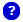 Navigation in the Online HelpTable of Contents: The primary navigation tool is the table of contents, which is designed to follow the Grants.gov system structure. The help instructions in the Register, Login and My Account, Search Grants, and Connects sections are for all users. The Applicants, Grantors, and Administrators sections pertain specifically to those types of users.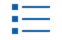 Glossary: The online help also features a glossary of terms pertinent to using the Grants.gov system. If you are new to grants or would like a broader range of grant-related terms, the Grant Terminology page on Grants.gov may also be helpful.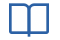 Search: Type the name of an action, a page title, or any other questions you may have into the search bar. Click the Search icon in the search bar or select the Enter key on your keyboard to return results with the instructions and help you need.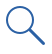 Index: The online help also features an index of all the terms and associated topics used throughout the guide. The index sorts these terms alphabetically, then connects them with other terms and topics used in relation to each other.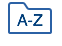 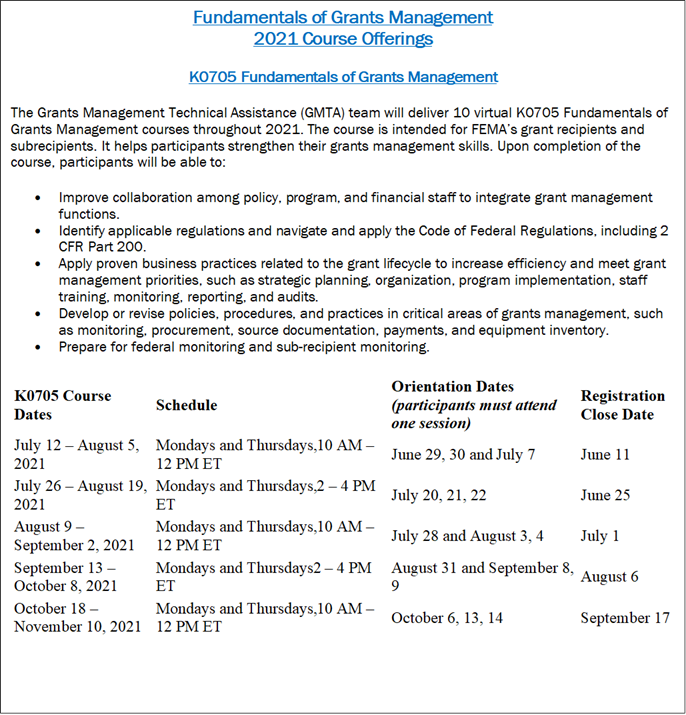 